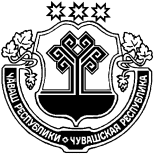 О внесении изменений в Порядок проведения конкурса по отбору кандидатур на должность главы Чутеевского сельского поселения Янтиковского района Чувашской Республики В соответствии Федерального закона от 25.12.2008 № 273-ФЗ «О противодействии коррупции», Закона Чувашской республики от 05.10.2007 № 62 «О муниципальной службе в Чувашской Республике», Закона Чувашской Республики от 29.08.2017 № 46 «О предоставлении гражданами, претендующими на замещение муниципальной должности, должности главы местной администрации по контракту, и лицами, замещающими указанные должности, сведений о доходах, расходах, об имуществе и обязательствах имущественного характера и проверке достоверности и полноты указанных сведений» Собрание депутатов Чутеевского сельского поселения Янтиковского района р е ш и л о:Внести в Порядок проведения конкурса по отбору кандидатур на должность главы Чутеевского сельского поселения Янтиковского района Чувашской Республики, утвержденный решением Собрания депутатов Чутеевского сельского поселения Янтиковского района от 12.10.2015 № 2/1 «Об утверждении Порядка проведения конкурса по отбору кандидатур на должность главы Чутеевского сельского поселения Янтиковского района Чувашской Республики», следующие изменения:а) в абзаце 2 пункта 5 слова «не позднее чем за 20 дней» заменить словами «не позднее чем за 35 дней»;б) пункт 9 дополнить подпунктом 11 следующего содержания:«11) сведения о своих доходах, об имуществе и обязательствах имущественного характера, а также о доходах, об имуществе и обязательствах имущественного характера своих супруги (супруга) и несовершеннолетних детей.».Настоящее решение вступает в силу с момента его официального опубликования.Председатель Собрания депутатовЧутеевского сельского поселения                                      С.В.Цырульникова                Глава Чутеевского сельского поселения                           Г.П. Куклов    ЧУВАШСКАЯ РЕСПУБЛИКАЯНТИКОВСКИЙ РАЙОНЧĂВАШ РЕСПУБЛИКИТĂВАЙ РАЙОНĚЧУВАШСКАЯ РЕСПУБЛИКАЯНТИКОВСКИЙ РАЙОНЧУТЕЙ ЯЛ ПОСЕЛЕНИЙĚН ДЕПУТАТСЕН ПУХĂВĚЙЫШĂНУ17  декабрь   2019 ç.  69/3 №Чутей ялěСОБРАНИЕ ДЕПУТАТОВ ЧУТЕЕВСКОГО СЕЛЬСКОГО ПОСЕЛЕНИЯРЕШЕНИЕ17 декабря  2019 г. № 69/3село ЧутеевоЧУТЕЙ ЯЛ ПОСЕЛЕНИЙĚН ДЕПУТАТСЕН ПУХĂВĚЙЫШĂНУ17  декабрь   2019 ç.  69/3 №Чутей ялě